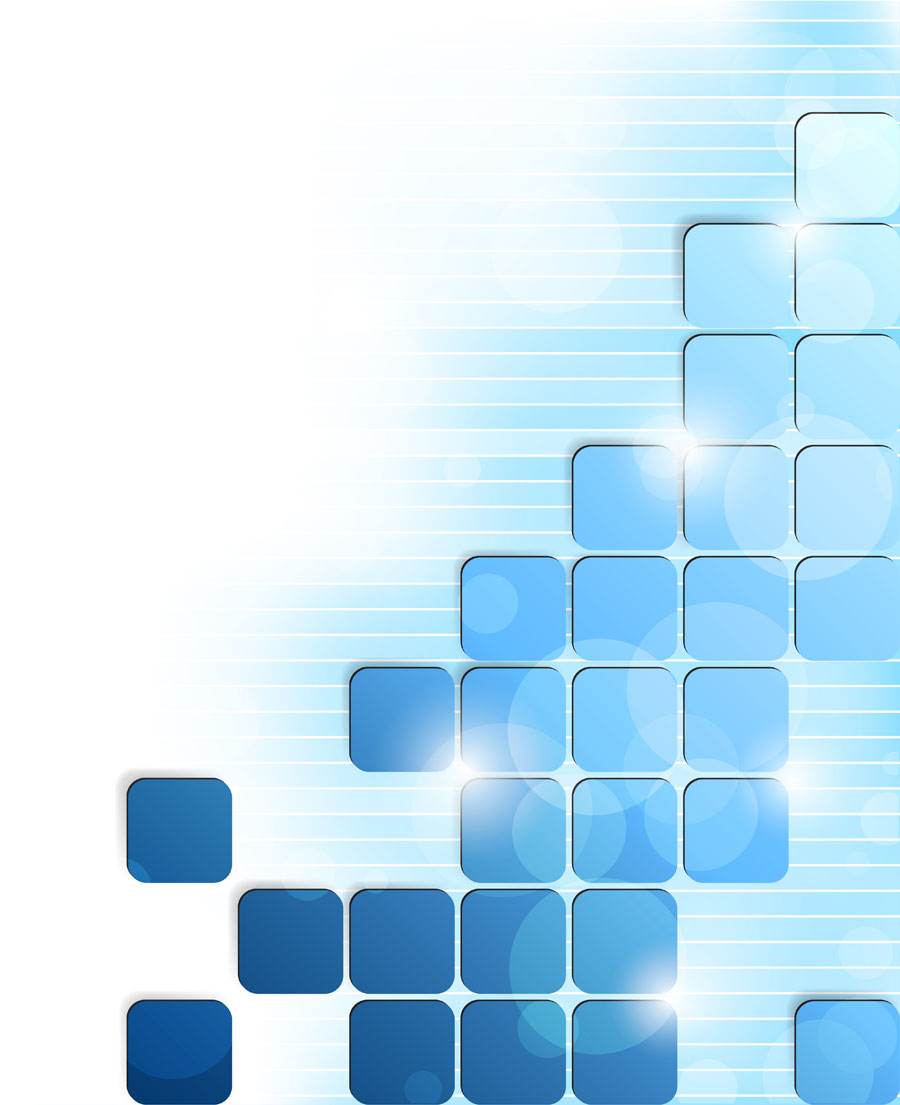 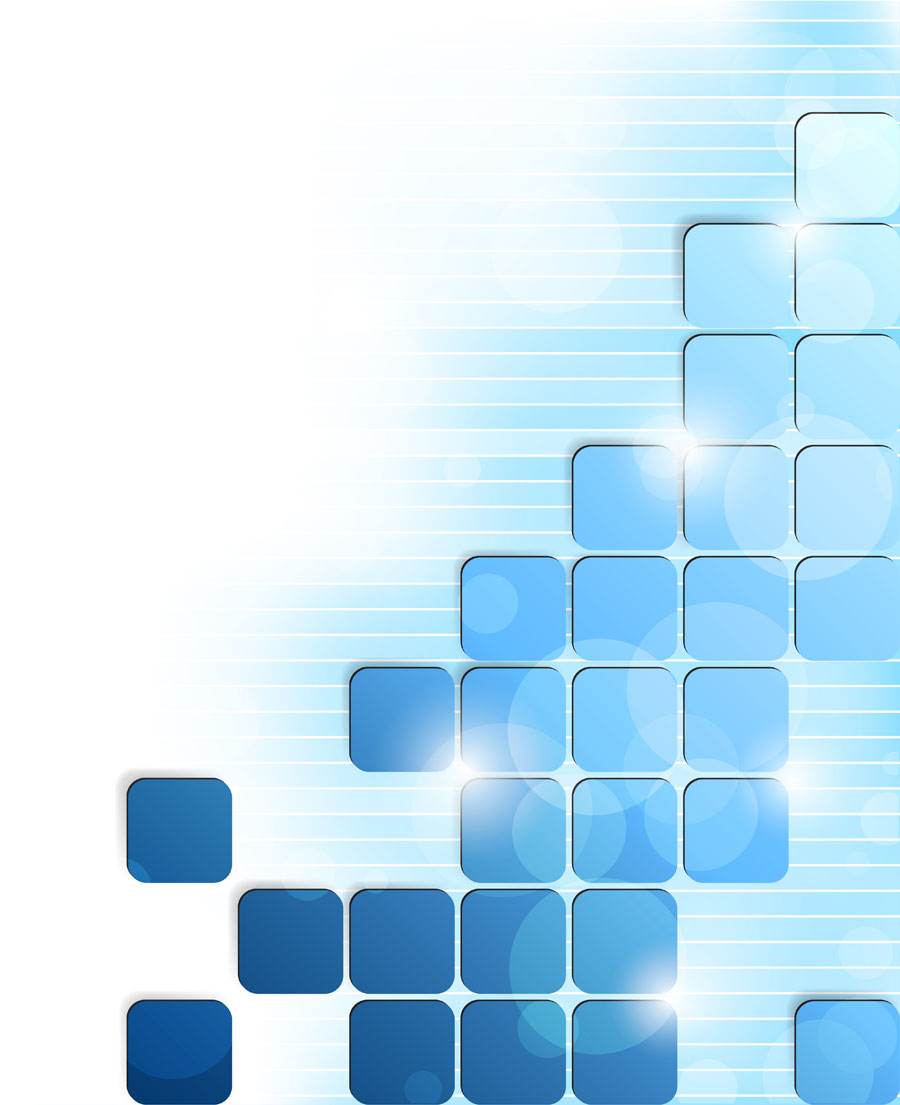 煤矿购销合同范文　　需方编号：__________　　签订地点：________　　签订日期：_____年____月____日　　合同编号：____________　　设备　　名称　　　计量　　单位　　　数量　　　要求　　交货期　　　合同　　价格　单价：　合同交货期　　　总价：　主辅机型号规格　需方　供方　订货单位　　　供货单位　　　单项工程　　　通讯地址　　　通讯地址　　　邮政编码　　　代表人　　　邮政编码　　　代表人　　　电报　　　电话　　　电报　　　电话　　　结算银行　　及帐号　　　　　结算银行　　及帐号　　　　　运输方式　　　交货方式　供方　　　到站　整车：　 零担：　防爆检验合格证号：　　验收方法及期限：　　运杂费用承担：　　包装要求及费用承担：　交(提)货地　　点　　　需方　　　结算方式　　　违约责任　　　选择　　供货　　厂家　　　记事：　解决合同纠纷的方式：执行本合同发生争议，由当事人双方协商解决。协商不成，双方同意由_____仲裁委员会仲裁(当事人双方不在本合同中约定仲裁机构，事后又没有达成书面仲裁协议的，可向人民法院起诉)。　鉴(公)证 意见：　　鉴(公)证机关(章)　　经办人： 年 月 日　双方商定的其它事项另附，本合同附件__份 　此合同一式___份，供方____份，需方___份，鉴(公)证机关__份　　依照《中华人民共和国经济合同法》和《工矿产品条例》，经双方协商一致，签订本合同并严格执行。　　监制部门：____________　　印制单位：___________　　颁布 单 位：　　日 期：